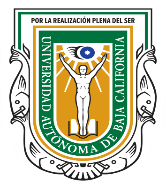 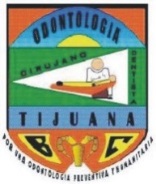 ESPECIALIDAD EN ODONTOLOGÍA PEDIÁTRICASOLICITUD DE INGRESOLea con atención y escriba con impresora o con letra de molde en los espacios que corresponda de manera clara y verdadera. ANTECEDENTES ESCOLARESINFORMACION COMPLEMENTARIAApellido PaternoApellido PaternoApellido PaternoApellido MaternoApellido MaternoApellido MaternoNombre(s)Nombre(s)Nombre(s)Nacionalidad Estado CivilEstado CivilEstado CivilFecha de Nacimiento (día, mes, año)Fecha de Nacimiento (día, mes, año)Fecha de Nacimiento (día, mes, año)Fecha de Nacimiento (día, mes, año)Edad Núm. de PasaporteNúm. de PasaporteNúm. de Cédula Prof.Núm. de Cédula Prof.Núm. de Cédula Prof.R.F.C.R.F.C.Núm. matr. UABCNúm. matr. UABCDOMICILIO PERSONALCalle:                                                                                      Número:Colonia:                                                                                 Código Postal:Ciudad:                                                                                  Estado:Teléfono:                                                 Teléfono celular:                                     Correo electrónico: DOMICILIO PROFESIONALNombre de la empresa o institución:Calle:                                                                                        Número:Colonia:                                                                                   Código Postal:Ciudad:                                                                                    Estado:Teléfono:                                                           ESTUDIOS PROFESIONALESESTUDIOS PROFESIONALESESTUDIOS PROFESIONALESESTUDIOS PROFESIONALESESTUDIOS PROFESIONALESESTUDIOS PROFESIONALESESTUDIOS PROFESIONALESESTUDIOS PROFESIONALESESTUDIOS PROFESIONALESESTUDIOS PROFESIONALESUniversidad:Universidad:Universidad:Universidad:Universidad:Facultad o Escuela:Facultad o Escuela:Facultad o Escuela:Facultad o Escuela:Facultad o Escuela:Ciudad:Ciudad:Ciudad:País:País:País:País:País:Periodo de estudios:Periodo de estudios:Fecha de titulación:Fecha de titulación:Fecha de titulación:Promedio general:Promedio general:Promedio general:Promedio general:Promedio general:Elaboró tesis?      SI___ NO ___De investigación? SI___NO ___Elaboró tesis?      SI___ NO ___De investigación? SI___NO ___Título de la tesis:Título de la tesis:Título de la tesis:Título de la tesis:Título de la tesis:Título de la tesis:Título de la tesis:Título de la tesis:Título de la tesis:Título de la tesis:Ha presentado evaluación del CENEVAL?                                    SI____       NO____Ha presentado evaluación del CENEVAL?                                    SI____       NO____Ha presentado evaluación del CENEVAL?                                    SI____       NO____Ha presentado evaluación del CENEVAL?                                    SI____       NO____Ha presentado evaluación del CENEVAL?                                    SI____       NO____Ha presentado evaluación del CENEVAL?                                    SI____       NO____Ha presentado evaluación del CENEVAL?                                    SI____       NO____Ha presentado evaluación del CENEVAL?                                    SI____       NO____Ha presentado evaluación del CENEVAL?                                    SI____       NO____Ha presentado evaluación del CENEVAL?                                    SI____       NO____Resultado obtenido:Resultado obtenido:Resultado obtenido:Resultado obtenido:Resultado obtenido:Resultado obtenido:Resultado obtenido:Resultado obtenido:Resultado obtenido:Resultado obtenido:Distinciones recibidas durante los estudios:Distinciones recibidas durante los estudios:Distinciones recibidas durante los estudios:Distinciones recibidas durante los estudios:Distinciones recibidas durante los estudios:Distinciones recibidas durante los estudios:Distinciones recibidas durante los estudios:Distinciones recibidas durante los estudios:Distinciones recibidas durante los estudios:Distinciones recibidas durante los estudios:Mención honorifica Mérito escolar Mérito escolar Otra Especificar:SERVICIO SOCIALSERVICIO SOCIALInstitución donde lo realizó:Periodo:Especificar actividades:Especificar actividades:OTROS ESTUDIOS SUPERIORESOTROS ESTUDIOS SUPERIORESOTROS ESTUDIOS SUPERIORESOTROS ESTUDIOS SUPERIORESOTROS ESTUDIOS SUPERIORESOTROS ESTUDIOS SUPERIORESOTROS ESTUDIOS SUPERIORESOTROS ESTUDIOS SUPERIORESOTROS ESTUDIOS SUPERIORESOTROS ESTUDIOS SUPERIORESOTROS ESTUDIOS SUPERIORESOTROS ESTUDIOS SUPERIORESOTROS ESTUDIOS SUPERIORESNombre del curso:Nombre del curso:Nombre del curso:Nombre del curso:Nombre del curso:Nombre del curso:Nombre del curso:Nombre del curso:Nombre del curso:Nombre del curso:Nombre del curso:Nombre del curso:Nombre del curso:Nivel de estudios:LicenciaturaEspecialidadMaestríaMaestríaDoctoradoOtro:Institución:Institución:Institución:Institución:Institución:Institución:Institución:Institución:Institución:Institución:Institución:Institución:Institución:Ciudad:Ciudad:Ciudad:País:País:País:País:País:Periodo:Periodo:Periodo:Periodo:Periodo:Estudios concluidos?           SI ___   NO ___Estudios concluidos?           SI ___   NO ___Estudios concluidos?           SI ___   NO ___Estudios concluidos?           SI ___   NO ___Estudios concluidos?           SI ___   NO ___Estudios concluidos?           SI ___   NO ___En caso negativo, indicar semestre, módulo o créditos cursados:En caso negativo, indicar semestre, módulo o créditos cursados:En caso negativo, indicar semestre, módulo o créditos cursados:En caso negativo, indicar semestre, módulo o créditos cursados:En caso negativo, indicar semestre, módulo o créditos cursados:En caso negativo, indicar semestre, módulo o créditos cursados:En caso negativo, indicar semestre, módulo o créditos cursados:Obtuvo Grado o Diploma?  SI ___   NO ___Obtuvo Grado o Diploma?  SI ___   NO ___Obtuvo Grado o Diploma?  SI ___   NO ___Obtuvo Grado o Diploma?  SI ___   NO ___Obtuvo Grado o Diploma?  SI ___   NO ___Obtuvo Grado o Diploma?  SI ___   NO ___En caso negativo, indicar semestre, módulo o créditos cursados:En caso negativo, indicar semestre, módulo o créditos cursados:En caso negativo, indicar semestre, módulo o créditos cursados:En caso negativo, indicar semestre, módulo o créditos cursados:En caso negativo, indicar semestre, módulo o créditos cursados:En caso negativo, indicar semestre, módulo o créditos cursados:En caso negativo, indicar semestre, módulo o créditos cursados:DOMINIO DE IDIOMAS (señale un porcentaje aproximado)DOMINIO DE IDIOMAS (señale un porcentaje aproximado)DOMINIO DE IDIOMAS (señale un porcentaje aproximado)DOMINIO DE IDIOMAS (señale un porcentaje aproximado)DOMINIO DE IDIOMAS (señale un porcentaje aproximado)IdiomaInterpretación (lectura)TraducciónComunicación verbal (lo habla)Comunicación escritaEspañol (para extranjeros)InglésotroPRACTICA PRIVADA EN ODONTOLOGÍA:	                  SI _____           NO _____PRACTICA PRIVADA EN ODONTOLOGÍA:	                  SI _____           NO _____Periodo (s)Lugar:EXPERIENCIA DOCENTE:	                 SI _____           NO _____EXPERIENCIA DOCENTE:	                 SI _____           NO _____EXPERIENCIA DOCENTE:	                 SI _____           NO _____InstituciónPeriodo Curso (s) impartido (s)EXPERIENCIA EN LA INVESTIACION:	                  SI _____           NO _____EXPERIENCIA EN LA INVESTIACION:	                  SI _____           NO _____EXPERIENCIA EN LA INVESTIACION:	                  SI _____           NO _____InstituciónPeriodo Título del proyectoEXPERIENCIA PROFESIONAL:	                  SI _____           NO _____EXPERIENCIA PROFESIONAL:	                  SI _____           NO _____EXPERIENCIA PROFESIONAL:	                  SI _____           NO _____Cargos desempeñadosNombre de la Institución o empresaPeriodoORGANIZACIONES PROFESIONALES A LAS QUE PERTENECE O HA PERTENECIDOORGANIZACIONES PROFESIONALES A LAS QUE PERTENECE O HA PERTENECIDONombre de la organizaciónPeriodo PUBLICACIONES:PUBLICACIONES:PUBLICACIONES:PUBLICACIONES:Título de la publicación Tipo de publicaciónNombre de la revista (en su caso)Fecha de publicaciónPRESENTACIONES EN CONGRESOS, SEMINARIOS, SIMPOSIA:PRESENTACIONES EN CONGRESOS, SEMINARIOS, SIMPOSIA:PRESENTACIONES EN CONGRESOS, SEMINARIOS, SIMPOSIA:Nombre del eventoTítulo de la presentaciónFecha DISTINCIONES RECIBIDAS:DISTINCIONES RECIBIDAS:DISTINCIONES RECIBIDAS:Nombre de la distinción, premio, certificadoTítulo de la presentaciónFecha ASISTENCIA A CURSOS, CONFERENCIAS, CONGRESOS (iniciar por las más recientes:ASISTENCIA A CURSOS, CONFERENCIAS, CONGRESOS (iniciar por las más recientes:ASISTENCIA A CURSOS, CONFERENCIAS, CONGRESOS (iniciar por las más recientes:Nombre del eventoOrganizado por Fecha BECAS:BECAS:BECAS:Institución otorganteAnterior (es)Actual (es)MOTIVOS PERSONALES Y PROFESIONALES POR LOS QUE DESEA  REALIZAR LOS ESTUDIOS DE POSGRADO EN ESTA INSTITUCIONBajo protesta de que todos los datos aquí escritos son verdaderos y se anexan copias fotostáticas que los comprueban. ______________________           _____________________            ______________     Nombre del solicitante                     Firma del solicitante                              FechaCOPIAS FOTOSTATICAS DE DOCUMENTOS QUE ACOMPAÑAN A ESTA SOLICITUDCOPIAS FOTOSTATICAS DE DOCUMENTOS QUE ACOMPAÑAN A ESTA SOLICITUDCarta de exposición de motivosActa de nacimientoTítulo profesionalCedula profesionalCertificado de estudiosComprobante de examen EGEL CENEVALDocumento migratorio (en caso de extranjeros)CURPCertificado médicoCarta de solvencia económicaFotografías Cartas de recomendación (2)Curriculum vitaeCopia recibo de pago de cursoOtros (especificar)ESTA SECCION ES PARA SER LLENADA EXCLUSIVAMENTE POR LA UABCRESULTADOSRESULTADOSRESULTADOSExamen de conocimientosExamen del idioma inglés Examen psicométrico Aprovechamiento de habilidadesEntrevista con el Comité de AdmisiónACEPTADOSINOCOMENTARIOS